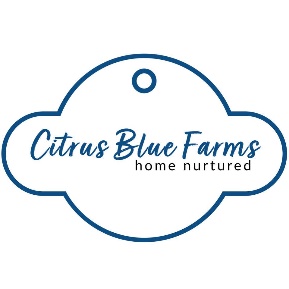 1715 FM 2060 Abernathy, TX 79311Jenni Lemons| www.citrusbluefarms.com | jenni.lemons@yahoo.com | 806-543-0858This purchase agreement is between Jenni Lemons (Jenni Lemons, Citrus Blue Farms), hereinafter referred to as SELLER and ________________________________________, hereinafter referred to as BUYER(s).  Address of Buyer:_______________________________________________________________________________________
Phone______________________________________________ Email______________________________________________________________ 
Seller agrees to sell Buyer a puppy born: 
Sire:					 Dam: 
For the sum of:$________________________ Deposit $__________________ amount remaining: $____________________________1)    The Buyer agrees to provide a life-long commitment, comfortable environment, prompt medical attention, proper grooming and responsible care. This includes keeping this puppy/dog parasite free and up to date with inoculations, proper nutrition, which consists of a good quality professional feed given at regular intervals, and fresh water available at all times. The Buyer promises to provide a safe environment for the dog. 2)    The Seller guarantees this puppy/dog to be of sound health and temperament at the time of this sale.  A health record of all shots and/or worming will be provided by the Seller.  The Buyer agrees to take this dog to a licensed veterinarian of their choice within 72 hours for a physical examination.  Should puppy/dog be determined to be in ill health, the cause of which the Seller is clearly to blame, the dog may, upon a signed written diagnosis from said licensed veterinarian, be returned for refund of the purchase price. The Seller assumes absolutely no responsibility for fees associated with caring for the puppy/dog.  More information for health guarantees in addendum A. 3)     The Buyer agrees to contact the Seller immediately if any questions or concerns arise about the dog, such as housing, diet, or health. The buyer agrees to keep the seller informed of any treatment as it occurs. This provides the Breeder/Seller with an opportunity to follow up on puppies and gives us important feedback and information on the health or our dogs for future generations.4)     Application for Registration papers for our pure-bred puppies [Bichon Frise] will be provided at time of sale from the United All Breed pet registry and an application for microchip registration is also provided from Homeward Bound as well as a pedigree from both parents. Cavachon is a designer breed and are not registerable puppies. Training classes are highly recommended for a happy relationship between the dog and family.The preceding paragraphs contain conditions established by the Seller to ensure the well-being of the puppy/dog. The Buyer’s agreements will continue for the duration of the dog’s life and the Seller will have the right to enforce the agreements. Seller:                                                                     Buyer:Addendum A: Health Guarantee: The Seller Citrus Blue Farms guarantees this puppy to be of sound health and temperament at the time of the sale. The Seller will provide a health record of all shots, worming, and a veterinarian exam. The Buyer agrees to take this puppy to a licensed veterinarian of their choice within 72 business hours. Failure to have the puppy examined by a vet within three days of the puppy’s delivered/picked up date or if the Buyer fails to provide required immunizations and medical treatment will void this health guarantee. Dehydration, Diarrhea, Hypoglycemia, Coccidia, Kennel Cough, Internal and External Parasites, Giardia, Fungal Infections, or any condition that can be corrected by veterinarian treatment and any other preventable conditions are not covered. We provide a one (1) year health guarantee for life-threatening health issues (valid until the puppy’s FIRST birthday). Illnesses must be documented in writing by a licensed vet within 72 business hours. The Seller must be made informed of the examination that indicates that at the time of sale, such animal was unfit for purchase due to life threatening illness, disease, or congenital defect with proper documentation by a licensed vet. If the puppy was in fact unfit for purchase Buyer may return the puppy for an exchange of equal value and the failure to do so within 72 hours will result in the cancellation of a replacement puppy. The seller will offer a replacement puppy of comparable value and no money will be refunded. This is subject to availability, breeder’s first choice for breeding program then the buyer second. Conditions not considered life threatening and therefore not covered include but not limited to luxating patella, hernias of any kind, collapsed trachea, etc. If the condition can be treated, it is NOT considered life threatening. In the event of a life-threatening condition the affected puppy must be returned with all veterinary documentation at the Buyer’s expense. The Buyer understands that a replacement puppy will only be given if it’s discovered to be a hereditary problem and not due to accident or illness. The Seller guarantees the puppy against fatal viruses for 72 hours. These include Distemper, Parvo, and Corona. It does not include Coccidia and Kennel Cough, which is self-limiting and must run its course with antibiotic treatment and is not life threatening. If the puppy should die from a suspected congenital defect within 12 months of its birth date, an autopsy must be performed at the purchaser’s expense by a veterinarian. If the autopsy shows a congenital defect as the reason for death, the seller will provide another puppy of equal value to the purchaser. A written statement from the licensed veterinarian must be provided with the Seller’s name. The guarantee is void in the event of an indeterminable or inconclusive diagnosis. In the event there are no puppies available at that time, the buyer will then be placed on a waiting list for the first suitable replacement puppy in comparable value when one becomes available. The Buyer understands that any and all guarantees expire one year from the date of birth. If an autopsy is not performed this guarantee is no longer valid and the puppy will not be replaced. Buyer is responsible for the transportation cost of the replacement puppy. This contract will only be valid while the seller is breeding CAVACHON’S. Should the Seller discontinue breeding dogs, this contract shall be void. This contract is between the Seller and Buyer(s) signed below. If this puppy/dog is sold to a third party, this contract shall be void.LIMITATION OF GUARANTEE: We do not guarantee fur color, eye color, adult size, conformation, reproductive ability, testicles descending, retained teeth, personality, ear standing, potty training ability, proper bite, coat quality, length, weight, hernias of any kind, physical flaws or the temperament of the puppy. This guarantee does not cover common conditions and is limited only to defects largely considered life threatening. The Seller is not responsible for any veterinarian bills incurred once the puppy is delivered, the Buyer assumes all responsibility for the puppy. Buyer understands that adult sizes are an estimate only, based on Seller’s experience. Buyer acknowledges that there is no guarantee on final adult weights, actual size, color or eye color. This guarantee does not cover any veterinarian costs associated with spaying or neutering, including undescended testes. We do not warrant against any condition caused by carelessness, negligence or abuse. Limitation Provisions to Genetic Disease(s): Any puppy purchased from Citrus Blue Farms must show a life-threatening hereditary defect by 12 months of age. Dogs older than 12 months are not covered under this guarantee. If after the Buyer discovers a life-threatening condition within a year of purchase and the owner wishes to retain the puppy the owner then waives the right to a replacement puppy unless otherwise agreed upon in writing from the Breeder stating the Buyer may keep their original puppy and also receive a replacement puppy. Shipping charges on any replacement puppy is the responsibility of the Buyer. If the puppy is found to have a life threatening/hereditary condition that required the dog to be euthanized, documentation by the Buyer’s veterinarian must be provided to the Seller and must show a serious untreatable medical issue to warrant the dog to be euthanized. Buyer’s Responsibility: The Buyer agrees to provide a life-long commitment, comfortable environment, prompt medical attention, proper grooming and responsible care. This includes keeping this puppy/dog parasite free and up to date with vaccines, proper nutrition, which consists of a good quality dog food, fresh water at all times and teeth cleanings as needed to ensure longevity of life. The Buyer promises to provide a safe environment for the dog and never allow the dog to roam freely without proper fencing or supervision. Seller is not responsible or liable for payment of ANY medical, dental, or surgical procedures to maintain the animal’s health or well-being after the time of purchase.